ПРЕСС-РЕЛИЗ
10.06.2022 г.
с. Сукко, Анапский р-н, Краснодарский край
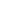 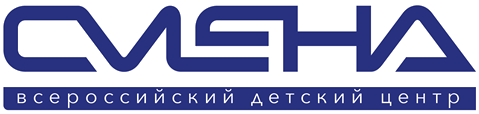 В День России сменовцы устроят праздничный концерт и сыграют в народные игрыБольше тысячи ребят из 68 регионов страны отметят День России в «Смене». Всероссийский детский центр подготовил для детей большую праздничную программу. День России объединит в «Смене» больше тысячи детей из 68 регионов России, Донецкой и Луганской народных республик. Праздничные мероприятия пройдут 12 июня под эгидой национального единения народов Российской Федерации. В них примут участие больше тысячи ребят — участников образовательных программ. «Мы живем в уникальной многонациональной стране, которая на расстоянии в тысячи километров объединяет традиции и культуру разных народов. В «Смене» мы учим детей уважать представителей всех национальностей, дружно и мирно существовать на единой территории. День России дает нам возможность не только увидеть все многообразие культурного богатства нашей Родины, но и еще раз осознать нашу общую ответственность за будущее большой и великой страны», – отметил директор ВДЦ «Смена» Игорь Журавлев. В День России в образовательных лагерях «Смены» пройдут тематические мероприятия. Ребята примут участие в конкурсе творческих работ «Моя малая Родина». Сменовцы смогут рассказать о культурном наследии своих регионов и использовать для этого любой вид контента: фотографию, рисунок, видео или презентацию.Участники образовательного проекта «Я — Гражданин!»  будут нести почетную Вахту Памяти «Мой первый долг» у памятника героям профтехобразования, которые погибли, сражаясь за Родину в годы Великой Отечественной войны. В течение всей смены ребята изучают государственные символы России, разрабатывают проекты, посвященные историческому наследию и гражданским инициативам.Сменовцев ждет яркий флешмоб «Мой флаг — моя гордость!», конкурс рисунков на асфальте и «русские забавы»: ребята исполнят частушки и русские народные танцы. На празднике появятся национальные блюда и культурные символы разных регионов России. Дети узнают, какой край богат солью, где добывают янтарь, какая область считается родиной дымковской игрушки, где находятся музей самоваров и другие культурные достопримечательности. «Мой родной город Таганрог имеет богатое культурное наследие», – рассказывает участник образовательной программы «Я — Гражданин!» Артём Пронин из Ростовской области. – «Он известен как родина Антона Павловича Чехова. У нас есть дом и лавка Чеховых, литературный музей, который носит имя великого писателя. Но не только «чеховские места» притягивают туристов в Ростовскую область. С большим размахом у нас проходят казачьи фестивали и фольклорный праздник «Шолоховская весна», посвященный дню рождения Михаила Шолохова, который родился и вырос в наших краях».     Праздник завершится концертом «Моя Россия — Моя страна» с участием творческих коллективов образовательных программ «Новая Смена» и «АРТ-лаборатория Лидеров». На главной сцене Центра ребята исполнят гимн «Мы — поколение «Смена». 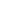 ФГБОУ ВДЦ «Смена» – круглогодичный детский центр, расположенный в с. Сукко Анапского района Краснодарского края. Он включает в себя 3 детских лагеря («Профи-Смена», «Лидер-Смена», «Арт-Смена»), на базе которых реализуется более 80 образовательных программ. В течение года в Центре проходит 16 смен, их участниками становятся свыше 13 000 ребят из всех регионов России. Профориентация, развитие soft skills, «умный отдых» детей, формирование успешной жизненной навигации – основные направления работы «Смены». С 2017 года здесь действует единственный в стране Всероссийский учебно-тренировочный центр профессионального мастерства и популяризации рабочих профессий, созданный по поручению Президента РФ. Учредителями ВДЦ «Смена» являются Правительство РФ, Министерство Просвещения РФ. Дополнительную информацию можно получить в пресс-службе ВДЦ «Смена»: +7 (86133) 93 - 520, (доб. 246), press@smena.org. Официальный сайт: смена.дети.